Supplementary MaterialsSupplementary MethodsData compilationData compilation was carried out according to species name. NCM species were identified through reference to [11] and then grouped according to the classification of [6], into GNCMs (protists which acquire plastids from a variety of prey), pSNCMs (protists which acquire plastids from specific prey) and eSNCMs (protists which enslave entire specific autotrophic prey as symbionts). Unless otherwise indicated, where sampling was conducted at different depths in the water column, a depth integrated value of biomass and/or abundance was used. Where required, data from published plots were extracted using GetData Graph Digitizer (http://getdata-graph-digitizer.com/).The Ocean Biogeographic Information System database (OBIS; http://www.iobis.org/) and the Coastal & Oceanic Plankton Ecology, Production, & Observation Database (COPEPOD; http://www.st.nmfs.noaa.gov/copepod/) were examined for qualitative data; COPEPOD did not provide any data further to those compiled from OBIS (table S2). The bibliographic survey, conducted in the electronic database ISI Web of Science on 13 March 2016, targeted quantitative data on numeric abundance/biomass of protists with acquired phototrophy and was also used to complement the OBIS and COPEPOD surveys. Nearly 1,000 records reporting distribution of NCM species were obtained from over 180 articles (table S3). For the quantitative data, we targeted works on which the contribution of mixotrophs to the microzooplankton assemblage could be estimated. Estimating the contribution of heterotrophic dinoflagellates engaging in acquired phototrophy to the total dinoflagellate abundance/biomass during sampling is particularly challenging because they are difficult to distinguish from autotrophic dinoflagellates [20]. In contrast, it is relatively easy to separate groups of mixotrophic ciliates and Rhizaria. Quantitative data for mixotrophic ciliates were obtained from > 45 articles (table S4). These articles comprised works which specifically targeted mixotrophy; these included field work that undertook analysis using epifluorescence microscopy (thus enabling identification of ciliates with algal plastids), and works which did not specifically target mixotrophy but reported data on microzooplankton species composition. There is a likely underestimation of mixotrophy using this methodology because not all ciliate records are identified down to species level. The relative contribution of mixotrophic Rhizaria (eSNCMs) to the planktonic assemblage within the topmost 100m of the water column was estimated from a recent work which used a non-destructive in situ imaging system [18]. Rhizaria data are available in the PANGAEA database [32]. Among the Rhizaria groups investigated in [18], all Acantharia and Collodaria were considered mixotrophic. Spatial analysisThe biogeographic analysis was oriented by division of the ocean into subsets defined by 54 biogeographic provinces (figure S1 and table S1) according to Longhurst [17]. The Longhurst provinces assume that pelagic biogeography is dictated by seasonal and spatial variation of primary production, which, in turn, is mirrored by physical forcing (e.g., light, wind, temperature). Biomes and provinces are defined according to observed discontinuities in physical processes and analysis of satellite images of surface chlorophyll. Grids corresponding to Longhurst provinces used in the maps were obtained from http://www.marineregions.org/. Geographic coordinates corresponding to the exact location where the mixotrophic species were found were aligned with biogeographic provinces; at least one record was necessary to assume that one of the three NCM groups occurred in the province. A presence-absence matrix based on the 54 Longhurst biogeographic provinces was constructed to explore the dissimilarities between the mixotrophic species using an ordination technique (non-metric multidimensional scaling – NMDS) [34]. The number of records available for each species was highly variable (table S2). Thus, only species with a minimum of 50 records were included in the analysis; species for which datasets were not considered robust enough to represent their distribution over the provinces were excluded. In addition, species with over 10,000 records were randomly subsampled down to a maximum of 2,000 records to decrease sampling bias among species. A total of 34 species were selected for analysis. The distance matrix used in the NMDS analysis was calculated using the Jaccard distance. Ordination was performed using the metaMDS function (vegan package in R; [19]) with progressively higher number of dimensions in order to select the number which provided low stress value while keeping a low number of dimensions [34].We applied the NMDS ordination technique to explore similarities between the different species within the NCM functional groups across their biogeographies. The NMDS also enabled ordination of the provinces according to their dissimilarities; these are based on the species which occur within each province (figure S3). Plotting the ordination of species and provinces in the same NMDS space allows us to explore the relationship between the different mixotrophic species (thence functional groups) and the provinces based on their proximity.Temporal analysisThe seasonal progression of mixotrophic biomass across different biomes was investigated for mixotrophic oligotrich ciliates (GNCMs), Mesodinium (pSNCMs), and mixotrophic Rhizaria (eSNCMs). We analysed both absolute and relative (i.e., mixotrophs vs heterotrophs) biomass. The 54 Longhurst biogeographic provinces were aligned within the following biomes prior to the NMDS analysis: Coastal Seas, Equatorial Upwelling, Mediterranean Sea, Oligotrophic Gyres, Polar Seas, Temperate Seas, and Coastal Upwelling. Temporal resolution was represented according to seasonality: late June – early September (Boreal summer/Austral winter), late September – early December (Boreal autumn/Austral spring), late December – early March (Boreal winter/Austral summer), and late March – early June (Boreal spring/Austral autumn). Data were not homogenously distributed across biomes, nor across seasons. Data for the complete seasonal cycle were available for all functional groups in the Coastal Seas and Mediterranean Sea biomes, and for mixotrophic Rhizaria (eSNCMs) in the Oligotrophic Gyres and Equatorial Upwelling biomes. No data were available for the Coastal Upwelling biome. Two-Way ANOVAs were conducted to compare mixotrophic biomass (relative and absolute values) across time and space. Residuals and residuals variance were checked for normal distribution and homogeneity, respectively, through graphical visualization. If necessary, biomass (absolute) data were transformed using log (x + 1) to meet the assumptions of normality. Supplementary Results and Discussion“Evidence of absence” vs “Absence of evidence”We also explored reasons for the total absence of data on mixotrophs from some of the provinces. In some instances there was a lack of data providing information on acquired phototrophy amongst microzooplankton; there is an absence of evidence because these organisms were not targeted (unmarked white provinces in figure 1). In other instances, researchers have specifically searched for presence of these organisms and found none [20, 35, 36]; here there is evidence of absence (provinces marked with * in figure 1), though such claims can never be certain. To resolve such matters, sampling for, and monitoring of, mixotroph groups needs to become routine. Nutrient load, system variability and NCMs biogeographyOur results suggested that the main difference between the biogeography of mixotrophic ciliates and eSNCMs is that the first are related to systems characterized by meso- and eutrophic waters, while the second predominate in oligotrophic systems with low abiotic variability (figure 2a). To explore it quantitatively, we applied the annual average and variance of net primary productivity (NPP) to characterize the nutrient load and the system variability, respectively, of each biogeographic province, and related it to the observed relative biomass (%) of NCMs within each location. NPP data were obtained from [17] for each province (derived from SeaWIFS data from 1997 to 2002). The relative biomass of mixotrophic ciliates was minimum in less productive waters or in systems with low variability, while the opposite was observed for mixotrophic Rhizaria (eSNCMs) (figure 2b and c). Low prey availability may limit the success of GNCMs which rely on frequent feeding to acquire essential nutrients and to replace old and non-functional chloroplasts [5, 11, 37]. In contrast, eSNCMs can survive in oceanic systems relying on their endosymbionts [20, 25]. The biogeography of pSNCMs is similar to that of GNCMs and somewhat restricted to neritic regions; pSNCMs are more commonly encountered during periods of high nutrients and thrive in upwelling zones, largely due to the pronounced phototrophic capabilities of Mesodinium and Dinophysis acuminata [23, 24, 37].References in addition to those in the main text33.	Biard T et al. 2016 Biomass of large protists from the Infrakingdom Rhizaria in the global ocean. (doi: 10.1594/PANGEA.858156)34.	Legendre P, Legendre L. 1998 Numerical Ecology. Second Edition. Amsterdam: Elsevier35.     Estrada, M., Delgado, M., Blasco, D., Latasa, M., Cabello, A. M., Benítez-Barrios, V., Fraile-Nuez, E., Mozetič, P. & Vidal, M. 2016 Phytoplankton across tropical and subtropical regions of the Atlantic, Indian and Pacific oceans. PLoS One 11, 1–29. (doi:10.1371/journal.pone.0151699)36.      Gómez, F. 2007 Trends on the distribution of ciliates in the open Pacific Ocean. Acta Oecologica 32, 188–202. (doi:10.1016/j.actao.2007.04.002)37.	Johnson MD. 2011 Acquired phototrophy in ciliates: a review of cellular interactions and structural adaptations. J. Eukaryot. Microbiol. 58(3), 185–195. (doi:10.1111/j.1550-7408.2011.00545.x)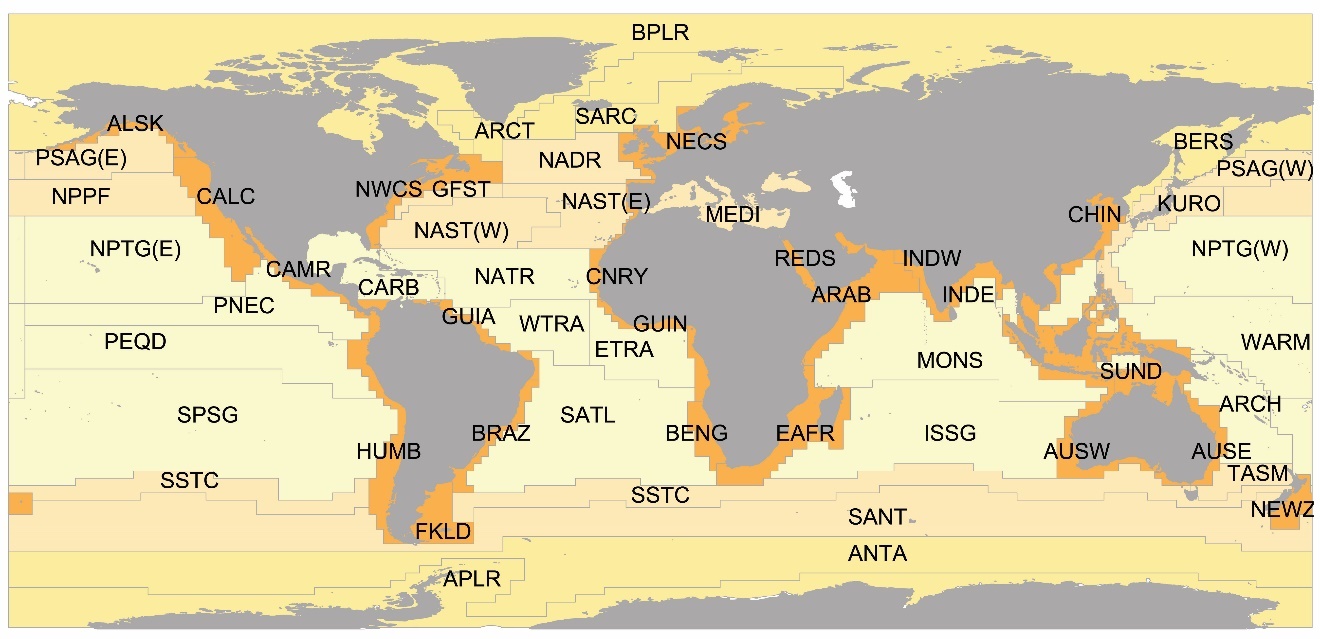 Figure S1. Longhurst division of the ocean in 54 biogeographic provinces [17]. Colours highlight the different biomes; from lighter to darker colours: Trade Wind, Westerly Wind, Polar, and Coastal biomes. Abbreviations are given in table S1.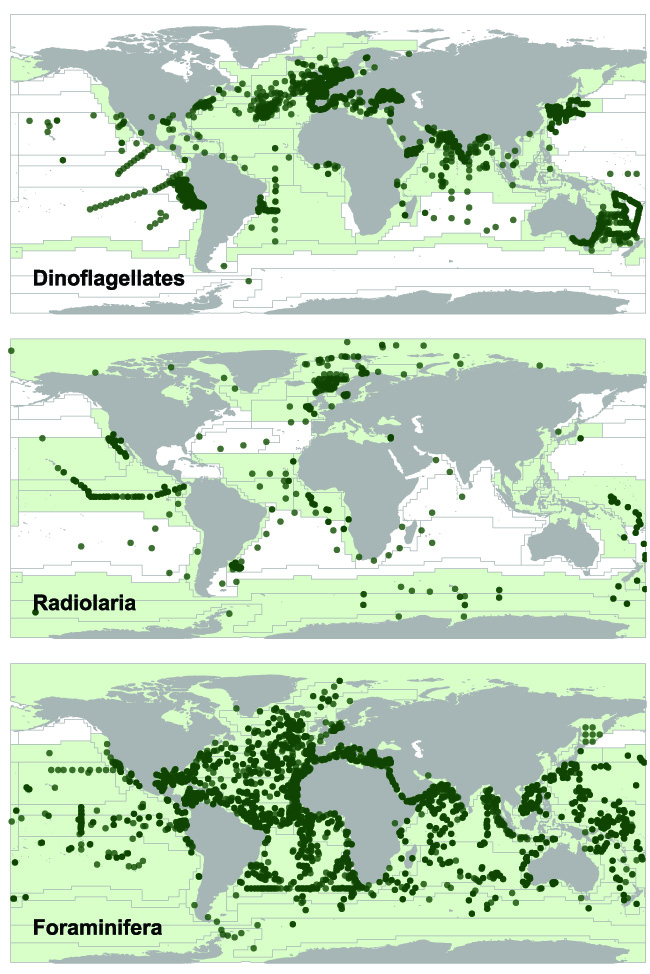 Figure S2. Global distribution of protists which enslave entire autotrophic prey (eSNCMs: dinoflagellates, Radiolaria, and Foraminifera). Symbols correspond to the exact location where mixotrophic species/taxa were found (over 60,000 records). Overlaid is a grid that represents biogeographic provinces [17]. Colour-cast provinces indicate the presence of NCMs and white provinces correspond to absence.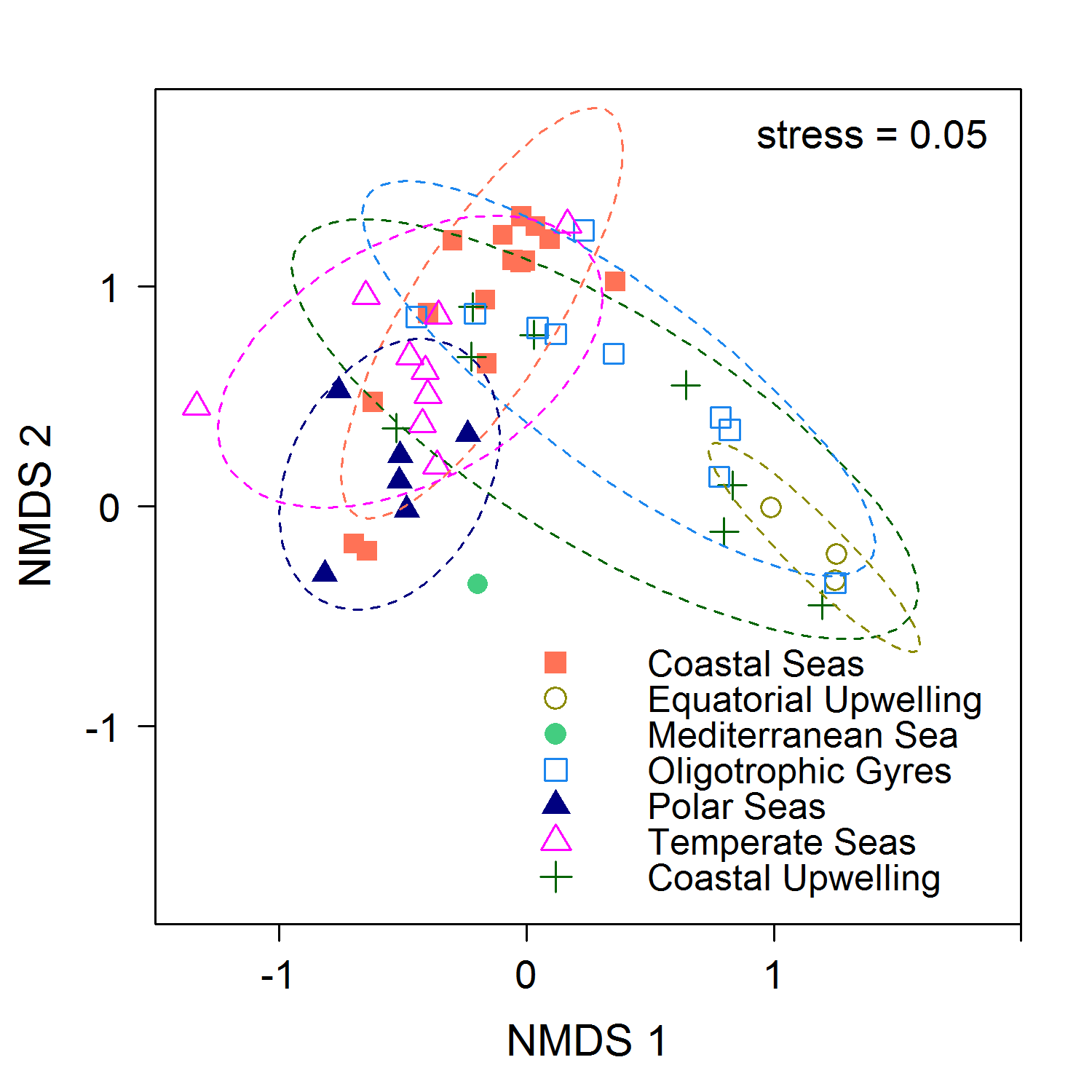 Figure S3. Additional results from the NMDS analysis (to complement figure 2) showing the distribution of biogeographic provinces in a two-dimensional space and their grouping in seven larger biomes. Each symbol represents a biogeographic province and different symbols were used for different biomes; the dashed ellipses represent the biome clusters at 70% confidence interval.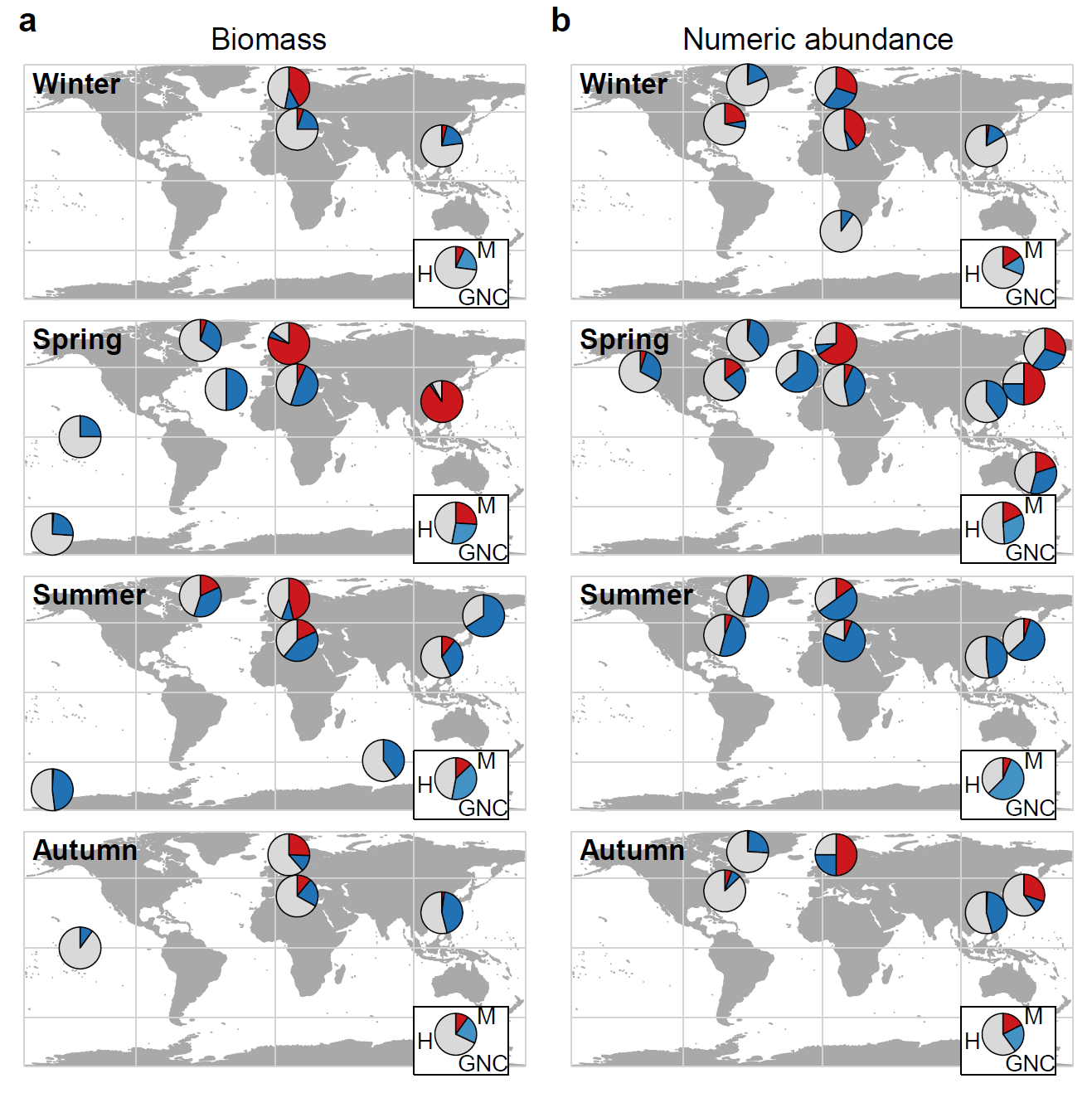 Figure S4. Seasonal relative contribution of GNCMs and Mesodinium to total ciliate biomass (a) and numeric abundance (b) over the globe. Pies highlighted within rectangles represent global means. GNC: GNCMs, M: red-pigmented Mesodinium spp., and H: heterotrophic ciliates.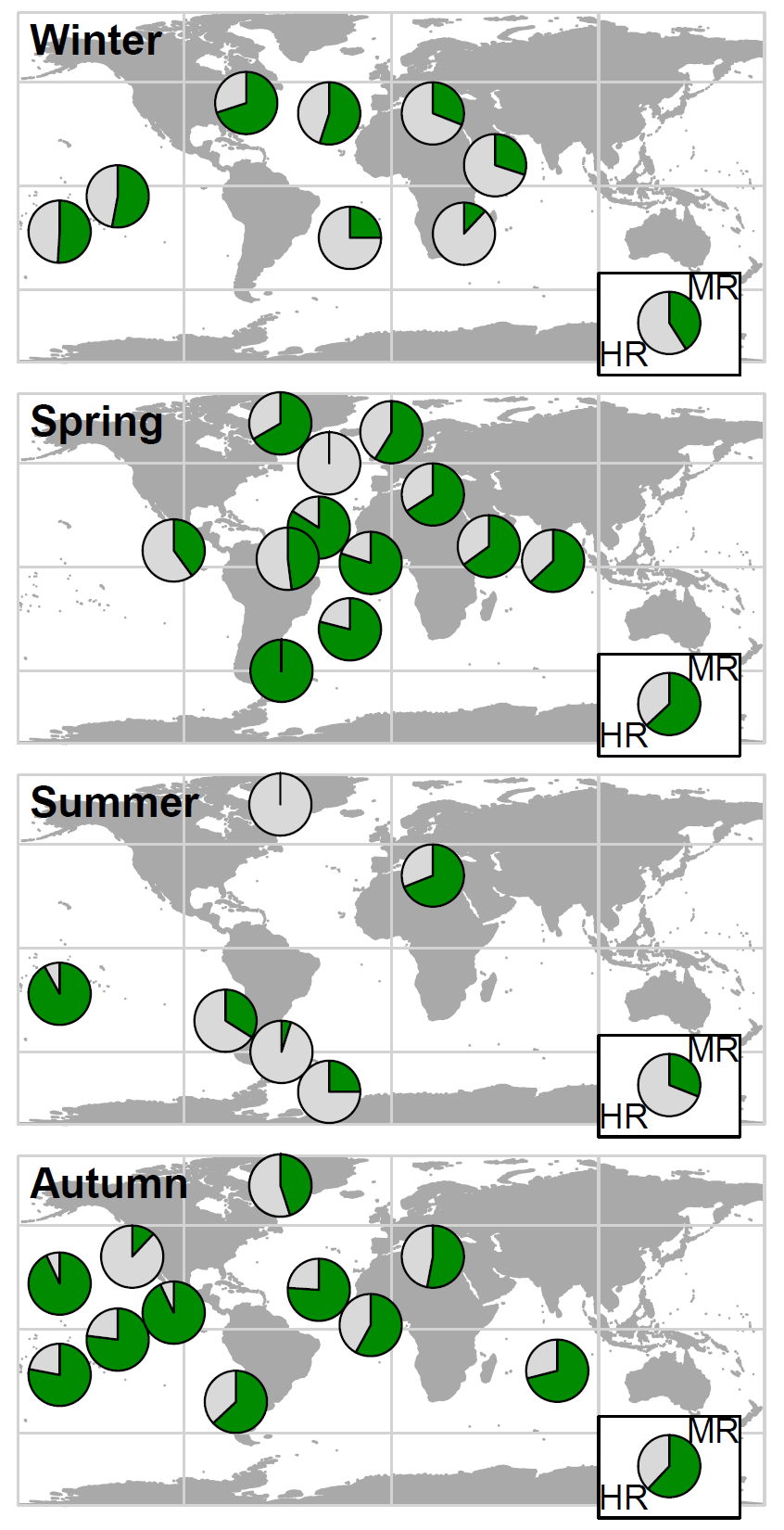 Figure S5. Seasonal relative contribution of mixotrophic Rhizaria (Collodaria and Acantharia) to total Rhizaria biomass over the globe. Pies highlighted within rectangles represent global means. MR: mixotrophic Rhizaria and HR: heterotrophic Rhizaria.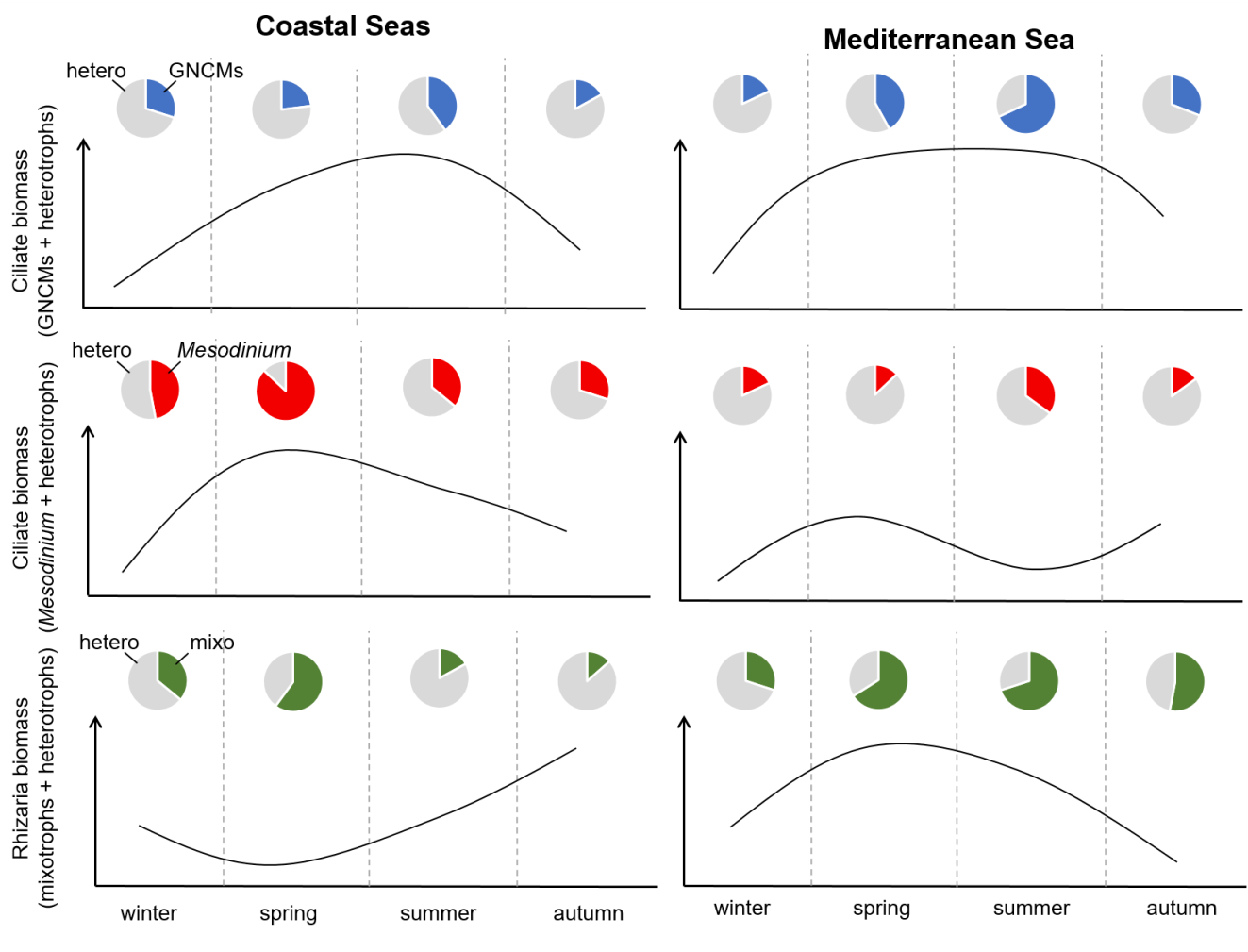 Figure S6. Schematics for selected biomes (Coastal Seas and Mediterranean Sea) comparing the seasonal progression of the relative contribution of mixotrophs (blue, GNCMs; red, pSNCM Mesodinium; green, eSNCM Rhizaria) versus heterotrophs (grey) to the total biomass (heterotrophs + mixotrophs) within each functional group. Solid lines indicate the trend for the absolute biomass variation over the year.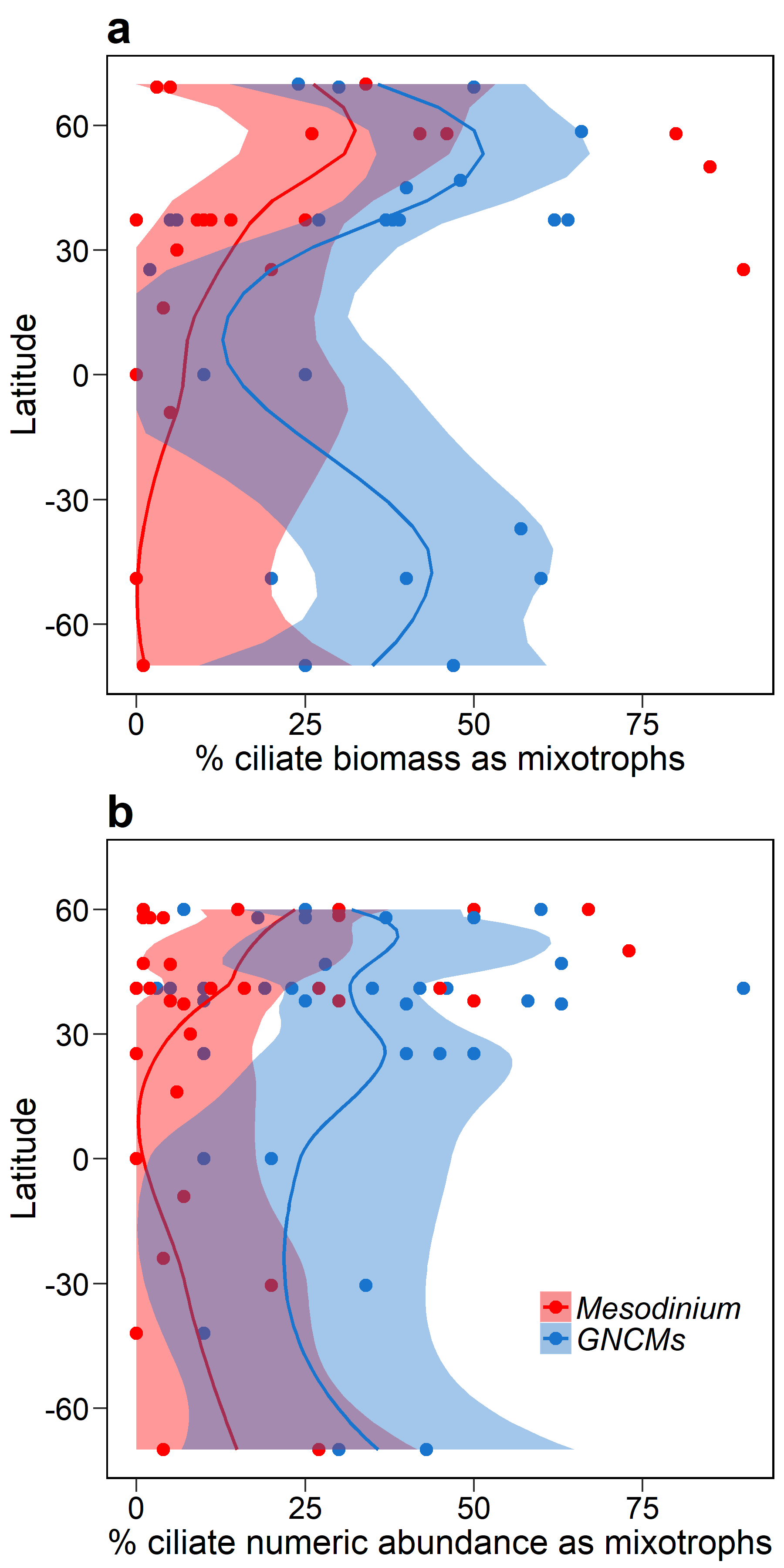 Figure S7. Latitudinal gradients for the relative contribution of mixotrophic ciliates to total ciliate biomass (a) and to total ciliate numeric abundance (b). GNCMs are indicated in blue and the red-pigmented Mesodinium spp. in red. Loess regressions were fitted to data using R package ggplot2; 95% confidence intervals are shown. Note that data were unequally distributed across latitude and period of the year. Table S1 Longhurst’s biogeographic provinces [17]; these were grouped into seven principal biomes according to primary production and physical forcing. Table S2 Number of distribution records for protistan microzooplankton species with enslaved phototrophy obtained through OBIS survey. The list of species includes those which are known to be mixotrophic. Those which were not found within the databases for oceanic provinces are indicated with “no data”.Table S3 Results from the bibliographic survey - Distribution records of non-constitutive mixotrophs (NCMs: GNCMs, pSNCMs, and eSNCMs). Geographic coordinates from each record were used to identify the corresponding biogeographic province and biome [17].This table is presented in ESM File TableS3.xlsx Table S4 Results from the bibliographic survey - Abundance and biomass data of the total ciliate assemblage and the relative contribution (%) of heterotrophs and mixotrophs (GNCMs and red-pigmented Mesodinium spp.). Period of the year (season), sampling depth (punctual or range), and type of study (fm – fluorescence microscopy or lm – light microscopy) are also given. Geographic coordinates from each record were used to identify the corresponding biogeographic province and biome [17].This table is presented in ESM File TableS4.xlsxTable S5 Mean (± SE) biomass of GNCMs (i.e., mixotrophic oligotrich ciliates) and Mesodinium over seasons and across biomes in comparison with the biomass of heterotrophic ciliates; n indicates number of observations; nd indicates no data.Table S6 Mean (± SE) biomass of mixotrophic Rhizaria over seasons and across biomes in comparison with the biomass of heterotrophic Rhizaria; n indicates number of observations.Table S7 Two-way ANOVA statistical analysis within 95% confidence interval on biomass (relative and absolute) data for GNCMs, Mesodinium (pSNCM), and mixotrophic Rhizaria (eSNCMs). Due to lack of data, only the following biomes were included in the analysis for both GNCMs and Mesodinium: Coastal Seas, Mediterranean Sea, Temperate Seas, and Polar Seas.Oceanic BasinAbbreviationProvinceBiomeAntarcticANTAAntarcticPolar SeasAPLRAustralPolar SeasSANTSubantarctic Water RingPolar SeasSSTCSouth Subtropical ConvergenceTemperate SeasArcticARCTAtlantic ArcticPolar SeasBERSNorth Pacific EpicontinentPolar SeasBPLRBorealPolar SeasSARCAtlantic SubarcticPolar SeasAtlanticBENGBenguela CurrentCoastal UpwellingBRAZBrazil CurrentCoastal SeasCNRYEastern CanaryCoastal SeasEAFREastern AfricaCoastal SeasFKLDSouthwest Atlantic ShelvesCoastal SeasGUIAGuianas Coastal SeasGUINGuinea Current Coastal UpwellingNECSNortheast Atlantic Shelves Coastal SeasNWCSNorthwest Atlantic ShelvesCoastal SeasGFSTGulf StreamTemperate SeasMEDIMediterranean Sea, Black SeaMediterranean SeaNADRNorth Atlantic DriftTemperate SeasNAST (E)North Atlantic Subtropical Gyre (East)Temperate SeasNAST (W)North Atlantic Subtropical Gyre (West)Temperate SeasCARBCaribbeanOligotrophic SeasETRAEastern Tropical AtlanticOligotrophic SeasNATRNorth Atlantic Tropical GyreOligotrophic SeasSATLSouth Atlantic GyreOligotrophic SeasWTRAWestern Tropical AtlanticOligotrophic SeasIndianARABNorthwestern Arabian UpwellingCoastal UpwellingAUSWAustralia-Indonesia Coastal SeasINDEEastern IndiaCoastal SeasINDWWestern IndiaCoastal SeasREDSRed Sea, Persian GulfCoastal SeasISSGIndian South Subtropical GyreOligotrophic SeasMONSIndian Monsoon GyresOligotrophic SeasPacificALSKAlaska DownwellingCoastal SeasAUSEEast AustraliaCoastal SeasCALCCalifornia CurrentCoastal UpwellingCAMRCentral AmericaCoastal UpwellingCHINChina SeaCoastal SeasHUMBHumboldt CurrentCoastal UpwellingNEWZNew ZealandCoastal UpwellingSUNDSunda-Arafura ShelvesCoastal SeasKUROKuroshio CurrentTemperate SeasNPPFNorth Pacific Transition ZoneTemperate SeasPSAG (E)Pacific Subarctic Gyre (East)Temperate SeasPSAG (W)Pacific Subarctic Gyre (West)Temperate SeasTASMTasman SeaCoastal SeasARCHArchipelagic Deep BasinsOligotrophic SeasNPTG (E)North Pacific Tropical Gyre (East)Oligotrophic SeasNPTG (W)North Pacific Tropical Gyre (West)Oligotrophic SeasPEQDPacific Equatorial DivergenceEquatorial UpwellingPNECNorth Pacific Equatorial CountercurrentEquatorial UpwellingSPSGSouth Pacific Subtropical GyreOligotrophic SeasWARMWestern Pacific Warm PoolEquatorial UpwellingFunctional typeSpecies nameNumber of recordsGNCMLaboea strobila2754GNCMLaboea pulchrano dataGNCMCyrtostrombidium spp3GNCMStrombidium acutum342GNCMStrombidium capitatum47GNCMStrombidium chlorophilum1GNCMStrombidium conicum2014GNCMStrombidium crassulum101GNCMStrombidium delicatissimum574GNCMStrombidium elegans1GNCMStrombidium oculatum34GNCMStrombidium purpureum1GNCMStrombidium reticulatum44GNCMStrombidium stylifer1GNCMPseudotontonia cornuta23GNCMTontonia appendiculariformis8GNCMTontonia gracillima208GNCMTontonia ovalis201GNCMTontonia poopsia2GNCMTontonia simplicidensno datapSNCMMesodinium rubrum (= Myrionecta rubra)20533pSNCMDinophysis acuminata21250pSNCMDinophysis fortii497pSNCMDinophysis infundibulus63pSNCMDinophysis mitra182pSNCMAmphidinium latum13pSNCMAmphidinium poecilochrom1pSNCMAmylax triacantha1363pSNCMCryptoperidiniopsis spp6pSNCMKleptodinium sppno datapSNCMPfiesteria piscicida3eSNCMDinothrix paradoxa3eSNCMDurinskia baltica20eSNCMDurinskia capensisno dataeSNCMGaleidinium rugatumno dataeSNCMKryptoperidinium foliaceum169eSNCMNoctiluca scintillans 17120eSNCMPeridinium quinquecorne688eSNCMHistioneis spp.121eSNCMAmphisolenia spp.1552eSNCMTriposolenia spp.20eSNCMOrnithocercus spp.3148eSNCMAcanthmetra pellucidano dataeSNCMAmphilonche elongata30eSNCMLithoptera mullerino dataeSNCMDidymocyrtis tetrathalamus186eSNCMSpongodrymus spp1eSNCMTetrapetalon elegansno dataeSNCMSpongostaurus sppno dataeSNCMDictyocoryne truncatum54eSNCMSpongodrymus spp1eSNCMThallassolampe margarodesno dataeSNCMSpongodiscus biconcavusno dataeSNCMAcanthosphaera216eSNCMActinomma spp428eSNCMPlegmosphaera spp80eSNCMHaxacontiumno dataeSNCMSpongotrochus155eSNCMCollozoum spp216eSNCMCollosphaera spp239eSNCMSphaerozoum spp38eSNCMAcrosphaera spinosa96eSNCMThalassicolla spp3eSNCMPterocorys zancleus94eSNCMPterocanium muellerino dataeSNCMHeliodiscus spp93eSNCMPhorticium pylonium45eSNCMCeratospyris hyperboreano dataeSNCMAndrocyclas gamphonycano dataeSNCMGlobigerinella siphonifera23863eSNCMGloborotalia merardii16429eSNCMPulleniatina obliqueloculatano dataCiliate biomass (ng C mL-1)Ciliate biomass (ng C mL-1)Ciliate biomass (ng C mL-1)Ciliate biomass (ng C mL-1)Ciliate biomass (ng C mL-1)Ciliate biomass (ng C mL-1)GNCMsHeterotrophsnMesodiniumHeterotrophsnSeasonwinter0.7 ± 0.14.7 ± 1.342.1 ± 1.14.7 ± 1.34spring5.2 ± 2.07.1 ± 3.1154.1 ± 2.36.2 ± 2.817summer8.4 ± 3.44.9 ± 1.4125.5 ± 3.65.3 ± 1.412autumn3.0 ± 1.66.0 ± 2.051.0 ± 0.35.0 ± 1.96BiomeCoastal Seas3.6 ± 1.85.2 ± 1.7810.9 ± 4.74.9 ± 1.411Equatorial Upwelling0.02 ± 10-30.1 ± 0.06200.1 ± 0.062Mediterranean Sea8.1 ± 2.78.3 ± 2.6171.4 ± 0.47.8 ± 2.518Oligotrophic Gyresndndnd0.005 ± 10-30.1 ± 10-32Polar Seas6.5 ± 2.46.4 ± 1.641.4 ± 0.97.0 ± 2.23Temperate Seas0.9 ± 0.21.0 ± 0.440.006 ± 0.0060.6 ± 0.23Rhizaria biomass (mg C m-2)Rhizaria biomass (mg C m-2)Rhizaria biomass (mg C m-2)MixotrophsHeterotrophsnSeasonwinter376 ± 141295 ± 8833spring291 ± 82110 ± 3997summer86 ± 1338 ± 5244autumn341 ± 50713 ± 138255BiomeCoastal Seas205 ± 511544 ± 307109Equatorial Upwelling1457 ± 427956 ± 25911Mediterranean Sea93 ± 1340.7 ± 4.8252Oligotrophic Gyres400 ± 6195 ± 18.7216Polar Seas5 ± 245 ± 2634Temperate Seas65 ± 4861 ± 397Dependent VariableFactorDegrees of freedomSum of squaresMean squaref-valuep-valueRelative contribution of GNCMs to Season33,7321,2442.9428< 0.05total ciliate assemblageBiome31,6635541.31160.29(GNCMs + heterotrophic ciliates)Season  Biome51,1102220.52560.75Residuals218,878422Relative contribution of Mesodinium to Season39013000.99310.41total ciliate assemblageBiome38,8452,9489.7410< 0.001(Mesodinium + heterotrophic ciliates)Season  Biome46,7941,6985.6116< 0.01Residuals247,264302Relative contribution of mixotrophic Season355,33118,44415.6696< 0.0001Rhizaria to total Rhizaria assemblageBiome5223,68944,73838.0086< 0.0001(mixotrophic Rhizaria + heterotrophic Rhizaria)Season  Biome1157,7395,2494.4595< 0.0001Residuals609716,8201,177Absolute biomass of GNCMs Season351.71101.54610.23Biome351.78411.61210.22Season  Biome510.12930.11680.99Residuals21231.1067Absolute biomass of Mesodinium Season310.31690.38700.76Biome393.21633.9272< 0.05Season  Biome441.02451.15090.31Residuals24190.8189Absolute biomass of mixotrophic Rhizaria Season363214.8636< 0.01Biome54378720.358< 0.0001Season  Biome1110392.1785< 0.05Residuals6092,6162